ALLO SPORTELLO UNICO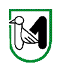 PER LE ATTIVITA’ PRODUTTIVEDI___________________________centri in sede fissa di telefonia e servizi internetCOMUNICAZIONEdichiara quanto contenuto nella rispettiva sezione:Il sottoscritto è consapevole che le dichiarazioni mendaci, la falsità negli atti e l'uso di atti falsi comportano l'applicazione delle sanzioni penali previste dall'art. 76 del DPR 28/12/2000 n. 445.Il sottoscritto, ai sensi  e per gli effetti dell’art. 13 d.lgs.196/2003 “Codice sulla protezione dei dati personali”, dichiara di essere stato preventivamente informato che i dati personali raccolti saranno trattati sia manualmente che con strumenti informatici, esclusivamente e limitatamente all’ambito del procedimento per il quale viene presentata la presente richiestaIL SOTTOSCRITTO DICHIARA CHE SONO STATI COMPILATI ANCHE:QUADRO AUTOCERTIFICAZIONE A (da compilare da parte del titolare o legale rappresentante) QUADRO AUTOCERTIFICAZIONE C (da compilare da parte dei soggetti di cui all’art. 85 del D.Lgs 159/2011)DI ALLEGAREaltro ______________________________________________________________Il sottoscritto è consapevole che le dichiarazioni mendaci, la falsità negli atti e l’uso di atti falsi comportano l’applicazione delle sanzioni penali previste dall’art. 19 comma 6 della legge n. 241/1990 nonché dal capo VI del D.P.R. n. 445/2000.Il sottoscritto, ai sensi e per gli effetti dell’art. 13 d.lgs.196/2003 “Codice sulla protezione dei dati personali”, dichiara di essere stato preventivamente informato che i dati personali raccolti saranno trattati sia manualmente che con strumenti informatici, esclusivamente e limitatamente all’ambito del procedimento per il quale viene presentata la presente richiestaFIRMA del Titolare o Legale RappresentanteIL SOTTOSCRITTO DICHIARA INOLTRE:Il sottoscritto è consapevole che le dichiarazioni mendaci, la falsità negli atti e l'uso di atti falsi comportano l'applicazione delle sanzioni penali previste dall'art. 76 del DPR 28/12/2000 n. 445.Il sottoscritto, ai sensi  e per gli effetti dell’art. 13 d.lgs.196/2003 “Codice sulla protezione dei dati personali”, dichiara di essere stato preventivamente informato che i dati personali raccolti saranno trattati sia manualmente che con strumenti informatici, esclusivamente e limitatamente all’ambito del procedimento per il quale viene presentata la presente richiestaFIRMA del Titolare o Legale RappresentanteDICHIARAZIONE DEI soggetti di cuiALL'ART. 85 D.LGS. 159/2011Il sottoscritto è consapevole che le dichiarazioni mendaci, la falsità negli atti e l'uso di atti falsi comportano l'applicazione delle sanzioni penali previste dall'art. 76 del DPR 28/12/2000 n. 445.Il sottoscritto, ai sensi  e per gli effetti dell’art. 13 d.lgs.196/2003 “Codice sulla protezione dei dati personali”, dichiara di essere stato preventivamente informato che i dati personali raccolti saranno trattati sia manualmente che con strumenti informatici, esclusivamente e limitatamente all’ambito del procedimento per il quale viene presentata la presente richiestaFIRMA del DichiaranteAi sensi della L.R. 27/09 art. 18 e art. 58il sottoscritto Cognome________________________________ Nome_______________________C.F. Data di nascita _____________ Cittadinanza ______________________ Sesso:	M    F Luogo di nascita:	Stato ____________ Provincia ___________ Comune ______________________Residenza	Provincia _______________________ Comune ___________________________Via, Piazza, ecc._______________________ N.__________ C.A.P.___________in qualità di:titolare dell'impresa individuale	Partita IVA  	Denominazione  _____________________________________________________________	con sede nel Comune di ____________________________ Provincia ___________________via/piazza ______________________________________ n. ___________c.a.p.___________ telefono________________e-mail______________________p.e.c_______________________	N. di iscrizione al Registro Imprese _________________ CCIAA di_______________________legale rappresentante della Società	Cod. fiscale		Partita IVA (se diversa da C.F.)		denominazione o ragione sociale ________________________________________________	con sede nel Comune di _____________________________ Provincia __________________via/piazza ______________________________________ n. ___________c.a.p.___________ telefono________________e-mail______________________p.e.c_______________________	N. di iscrizione al Registro Imprese ____________________ CCIAA di____________________TRASMETTE COMUNICAZIONE RELATIVA A	A		APERTURA DI NUOVO ESERCIZIO _________________________________________		B		APERTURA PER SUBINGRESSO __________________________________________	  C 	VARIAZIONI ____________________________________________________________			C1	TRASFERIMENTO DI SEDE _______________________________________________			C2	AMPLIAMENTO O RIDUZIONE DI SUPERFICIE _______________________________		D	CESSAZIONE DELL’ATTIVITA’_____________________________________________	  E 	AFFIDAMENTO IN GESTIONE DI REPARTO _________________________________		F	SOSPENSIONE ATTIVITA’____________________________________________________ 	G	VARIAZIONI _____________________________________________________________ SEZIONE A - APERTURA DI ESERCIZIOINDIRIZZO DELL'ESERCIZIOComune ________________________________________________________	C.A.P.		Via, Viale, Piazza, ecc.___________________________________________	N.	SETTORE E SUPERFICI DELL’ESERCIZIO	Telefonia e Internet Point		mq.		Altri servizi/attività: ___________________________		mq.	SUPERFICIE COMPLESSIVA DELL'ESERCIZIO	mq.	SEZIONE B - APERTURA PER SUBINGRESSO*INDIRIZZO DELL'ESERCIZIOComune ________________________________________________________	C.A.P.		Via, Viale, Piazza, ecc.___________________________________________	N.	SETTORE E SUPERFICI DELL’ESERCIZIO	Telefonia e Internet Point		mq.		Altri servizi/attività: ___________________________		mq.	SUPERFICIE COMPLESSIVA DELL'ESERCIZIO	mq.	SUBENTRERÀ ALL'IMPRESA:	Denominazione __________________________________________________________	C.F.		A seguito di:	- compravendita		- fusione		- affitto d'azienda		- successione**		- donazione		- altro specificare	 _______________________ di cui all’atto del notaio ________________________  rep.n. ________________________ del ______________ con scrittura privata autenticata dal notaio ________________________ al.n. _________________ del ______________________* Si rammenta che a norma dell'art.2556 c.c. i contratti di trasferimento, di proprietà o gestione di un'azienda commerciale sono stipulati presso un notaio. La Comunicazione deve essere presentata al Comune entro 30 giorni dall’acquisizione del titolo.SEZIONE C – VARIAZIONIINDIRIZZO DELL'ESERCIZIOComune _____________________________________________	C.A.P.		Via, Viale, Piazza, ecc.__ ________________________________	N.	SETTORE E SUPERFICI DELL’ESERCIZIO	Telefonia e Internet Point		mq.		Altri servizi/attività: ___________________________		mq.	SUPERFICIE COMPLESSIVA DELL'ESERCIZIO	mq.	SUBIRÀ LE VARIAZIONI DI CUI ALLE SEZIONI:C1 	C2 SEZIONE C1 - TRASFERIMENTO DI SEDE *SARÀ TRASFERITO AL NUOVO INDIRIZZO:	Via, Viale, Piazza, ecc.___________________________________________	N.		C.A.P.	SETTORE E SUPERFICI DELL’ESERCIZIO	Telefonia e Internet Point		mq.		Altri servizi/attività: ___________________________		mq.	SUPERFICIE COMPLESSIVA DELL'ESERCIZIO	mq.	SARÀ TRASFERITO AL NUOVO INDIRIZZO:	Via, Viale, Piazza, ecc.___________________________________________	N.		C.A.P.	SETTORE E SUPERFICI DELL’ESERCIZIO	Telefonia e Internet Point		mq.		Altri servizi/attività: ___________________________		mq.	SUPERFICIE COMPLESSIVA DELL'ESERCIZIO	mq.	SEZIONE C2 - AMPLIAMENTO O RIDUZIONE DI SUPERFICIE DI VENDITA *LA SUPERFICIE DELL'ESERCIZIO INDICATO ALLA SEZIONE D SARÀ	 AMPLIATA A:          RIDOTTA A:		Telefonia e Internet Point___________________________		mq.		Altri servizi/attività: ________________________________		mq.	SUPERFICIE COMPLESSIVA DELL'ESERCIZIO	mq.	a seguito di (breve descrizione dell’intervento) ________________________________________________LA SUPERFICIE DELL'ESERCIZIO INDICATO ALLA SEZIONE D SARÀ	 AMPLIATA A:          RIDOTTA A:		Telefonia e Internet Point___________________________		mq.		Altri servizi/attività: ________________________________		mq.	SUPERFICIE COMPLESSIVA DELL'ESERCIZIO	mq.	a seguito di (breve descrizione dell’intervento) ________________________________________________* L'ampliamento può avvenire fino ai limiti consentiti per gli esercizi di vicinato. Nella descrizione dell’intervento indicare se l’ampliamento o la riduzione della superficie di vendita sia dovuto a lavori, urbanistico-edilizi, riorganizzazione interna del locale, ecc.* L'ampliamento può avvenire fino ai limiti consentiti per gli esercizi di vicinato. Nella descrizione dell’intervento indicare se l’ampliamento o la riduzione della superficie di vendita sia dovuto a lavori, urbanistico-edilizi, riorganizzazione interna del locale, ecc.SEZIONE D – CESSAZIONECESSA PER CHIUSURA DEFINITIVA DELL’ESERCIZIO DAL _____________INDIRIZZO DELL'ESERCIZIOComune _____________________________________________	C.A.P.		Via, Viale, Piazza, ecc.__ ________________________________	N.	SEZIONE E – AFFIDAMENTO IN GESTIONE DI REPARTOINDIRIZZO DELL'ESERCIZIOComune ________________________________________________________	C.A.P.		Via, Viale, Piazza, ecc.___________________________________________	N.	AFFIDERÀ IN GESTIONE IL REPARTO DI ___________________________________________________ALL’IMPRESA denominata _______________________________________________________________	Cod. fiscale		Partita IVA (se diversa da C.F.)	 di cui all’atto del notaio ________________________  rep.n. ________________________ del ______________ con scrittura privata autenticata da notaio ________________________ al.n. _________________ del ______________________SETTORE E SUPERFICI DEL REPARTO	Telefonia e Internet Point		mq.		Altri servizi/attività: ___________________________		mq.	SUPERFICIE COMPLESSIVA DELL'ESERCIZIO	mq.	SEZIONE F – SOSPENSIONE ’ATTIVITA’SOSPENDE L’ATTIVITA’ dal____________________al____________________ INDIRIZZO DELL'ESERCIZIOComune _____________________________________________	C.A.P.		Via, Viale, Piazza, ecc.__ ________________________________	N.	SEZIONE G – VARIAZIONI Variazione di ragione sociale: a seguito di atto ________________________________ del ___________ la ragione sociale dell’impresa è divenuta la seguente: __________________________________________ Variazione del legale rappresentante: a seguito di ___________________________________________ in data________ la legale rappresentanza dell’impresa è passata dal Sig. ___________________________ al Sig. ________________________________________ nato a ________________________________il _______________, residente a _______________________ in Via ______________________________n. ____________C.F.  |    |    |    |    |    |    |    |    |    |    |    |    |    |    |    |    | Trasferimento della sede  legaleda via _________________________________n.________ Comune di __________________________a via __________________________________n. _______del Comune di ________________________ Altra variazione (specificare) ____________________________________________________________QUADRO AUTOCERTIFICAZIONE Aper i cittadini extracomunitari, gli estremi del permesso/carta di soggiorno rilasciato per _______________________ in data ______/______/_____ n. ___________ da ____________________ con validità fino al _______/_______/_____SEZIONE 1 – REQUISITI STRUTTURALIche l’attività viene esercitata nel rispetto delle vigenti norme in materia igienico sanitaria, dei regolamenti edilizi e delle norme urbanistiche e di sicurezza e di destinazione d'uso dei localiche i locali adibiti all'esercizio dell'attività sono distinti al Catasto Fabbricati del Comune di cui sopra con Foglio ___________________ mapp. ___________________ sub. ____________________ per i quali: non sono stati reperiti titoli abilitativi essendo l’immobile di remota costruzione e non interessato successivamente da interventi edilizi per i quali era necessario munirsi di titoli abilitativi; è stato rilasciato il certificato di abitabilità/agibilità n. __________ del ___________  è stata inviata richiesta di abitabilità/agibilità in data _______________________ e che sono decorsi i termini per il silenzio-assenso; è stata inviata dichiarazione ai sensi dell’art. 10, c. 1 del D.P.R. 160/2010 o art. 25, c. 5-bis del D.P.R. 380/2001 in data __________________;di rispettare tutte le norme previste dalla L.R. 27/09 e R.R. 1/15, nonché tutte le disposizioni regionali e comunali vigenti in materia.SEZIONE 2 – REQUISITI MORALIdi essere in possesso dei requisiti morali previsti dall'art. 71 del D.Lgs. 26 marzo 2010, n. 59 e dall’art. 8 della L.R. 27/09che nei propri confronti non sussistono le cause di divieto, di decadenza o di sospensione di cui all’art. 67 del D.Lvo 06/09/2011, n. 159 (dichiarazione antimafia).QUADRO AUTOCERTIFICAZIONE CIl sottoscrittoCognome_______________________________________ Nome_________________________________C.F. Data di nascita ____/____/____ Cittadinanza _________________________________ Sesso:	M    F Luogo di nascita:	Stato ________________ Provincia _______________ Comune ____________________Residenza	Provincia __________________________ Comune ______________________________Via, Piazza, ecc.________________________________________ N._______ C.A.P.__________________DICHIARA:per i cittadini extracomunitari, gli estremi del permesso/carta di soggiorno rilasciato per _______________________ in data ______/______/_____ n. ___________ da ____________________ con validità fino al _______/_______/_____SEZIONE 1 – REQUISITI MORALIdi essere in possesso dei requisiti morali previsti dall'art. 71 del D.Lgs. 26 marzo 2010, n. 59.che nei propri confronti non sussistono le cause di divieto, di decadenza o di sospensione di cui all’art. 67 del D.Lvo 06/09/2011, n. 159 (dichiarazione antimafia).